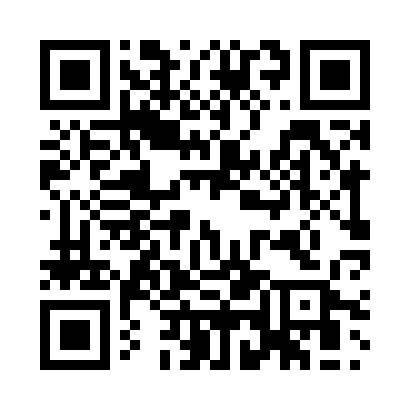 Prayer times for Zuhlitz, GermanyMon 1 Jul 2024 - Wed 31 Jul 2024High Latitude Method: Angle Based RulePrayer Calculation Method: Muslim World LeagueAsar Calculation Method: ShafiPrayer times provided by https://www.salahtimes.comDateDayFajrSunriseDhuhrAsrMaghribIsha1Mon2:324:351:115:399:4611:422Tue2:334:361:115:399:4511:423Wed2:334:371:115:399:4511:414Thu2:344:381:115:399:4411:415Fri2:344:391:115:399:4411:416Sat2:354:401:115:399:4311:417Sun2:354:411:125:389:4211:418Mon2:364:421:125:389:4111:409Tue2:364:431:125:389:4011:4010Wed2:374:441:125:389:3911:4011Thu2:374:451:125:389:3811:3912Fri2:384:471:125:379:3711:3913Sat2:384:481:125:379:3611:3914Sun2:394:491:125:379:3511:3815Mon2:404:511:135:369:3411:3816Tue2:404:521:135:369:3311:3717Wed2:414:531:135:369:3111:3718Thu2:414:551:135:359:3011:3619Fri2:424:561:135:359:2911:3620Sat2:434:581:135:349:2711:3521Sun2:434:591:135:349:2611:3422Mon2:445:011:135:339:2411:3423Tue2:455:031:135:339:2311:3324Wed2:455:041:135:329:2111:3225Thu2:465:061:135:319:1911:3226Fri2:475:081:135:319:1811:3127Sat2:475:091:135:309:1611:3028Sun2:485:111:135:299:1411:2929Mon2:495:131:135:299:1311:2930Tue2:495:141:135:289:1111:2831Wed2:505:161:135:279:0911:27